Music ALP Long Term Plan - 2021 - 22      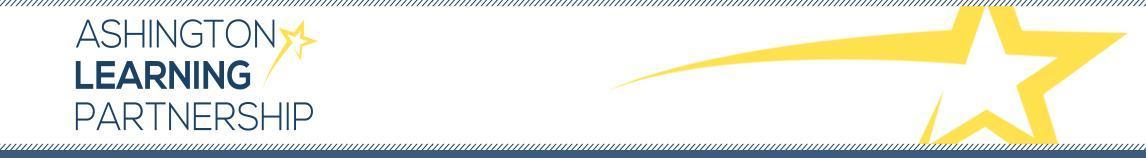 Music ALP Long Term Plan - 2021 - 22      Music ALP Long Term Plan - 2021 - 22      Music ALP Long Term Plan - 2021 - 22      Music ALP Long Term Plan - 2021 - 22      Music ALP Long Term Plan - 2021 - 22      Music ALP Long Term Plan - 2021 - 22      Early YearsIntroduce children to a wide range of music. Nursery rhymes and songs.Introduce children to a wide range of music. Nursery rhymes and songs.Tap or clap out simple repeated rhythms.Sings a few familiar nursery Rhymes and move rhythmically with the music. Imitate movement in response to music. Explores how sounds can be changed on different instruments and using the human voice.Creates movement in response to music.   Sings to self and makes up simple songs. Make up rhythms for others to copy.Compose sounds by banging, shaking, tapping or blowing.Reception (20  minutes a week)Build a repertoire of songs with actions, and explores the different sounds of instruments.Christmas songs practice lessons.Listening and understanding music – Benjamin Britten Young person’s guide to the Orchestra. Continue to build a repertoire of songs and singing skills with actions, and explore the different sounds of instruments.Experiment using percussion instruments to create loud and soft sounds, and build on the idea of pulse.Draw Graphics  that are based on famous pieces of music like Vaughn Williams the Lark Ascending.Year 1 (20 minutes a week)Singing, accurately following the melody of songs that have actions.Christmas songs practice lessons.Composition – Make long and short sounds, using dynamic and recreating sounds from the environment.Use symbols to represent sounds for pupils composition.Listen with concentration to key pieces by Beethoven, Mozart, The Beatles, and Louis Armstrong.Continue to develop singing with a focus on accuracy.Year 2 (20 minutes a week)Exploring pulse and rhythm. Using rhythm games in different lessons like maths to learn number patterns.Christmas songs practice lessons.Exploring duration – Using different length beats with clapping.Exploring pitch – Develop understanding of how different instruments change pitch.Continue to develop singing with a focus on accuracy.Exploring timbre, tempo and dynamics. Use music games that change the pace of the music and build up dynamics.Year 3 (50 minutes every 2 weeks)Module 1 - Hansel and Gretel Singing performance Hansel and Gretel by Engelbert HumperdinckModule 2 – The Beatles  - Keyboard and the Treble ClefModule 3 - Folk song and The Beatles UkuleleModule 4 - Orchestral Music Ipads - Sergei Prokofiev , Camille Saint-SaënsModule 5 - Charlie and the Chocolate Factory the Musical Singing Skills and KeyboardModule 6 - African Music Singing Si Si Si - Insingizi, Ladysmith Black Mambazo.Year 4 (50 minutes)  every 2 weeks)Module 1  - Ancient music Glockenspiels  Pentatonic, Ancient Chinese music, Ancient Norse Music, and African slave music Module 2 –  Four chord Pop songs -   Treble Clef keyboards - 20th century pop songsModule 3 -  Folk music and   Reggae Bob Marley  on Ukulele - Waiting in Vain Module 4 -  Orchestral Music Ipads Arthur and the Golden Rope. Ancient Norse musicModule 5 -  Treble Clef, Major and Minor, on KeyboardsModule 6 - Taiko Drumming Djembes, and Boom Whackers Year 5 (50 minutes)  every 2 weeks)Module 1  -  The Treble Clef - Glockenspiels - The Great Module 2 – Harmony Keyboards focus on Canon in D and Bass Clef Pachard BellModule 3 -  Folk music, Brown eyed Girl in G -Ukulele -20th Century MusicModule 4 -  Orchestral Music Ipads- Mozart’s Sister, Barbara StrozziModule 5 - Treble Clef Keyboard Right hand and left hand, Great  Pianists Leonard Bernstein, Moonlight sonata, Fur Elsie Module 6 - Brazilian Rhythms on Djembe ⅔ 3/4/and 4/4 Time SignaturesYear 6 (50 minutes)  every 2 weeks)Module 1 - Music for Exploring - Glockenspiels, New york Polyphony steve Reich Minimalism and TextureModule 2 -   Chords and singing - Melody, Greensleeves Henry the 8th, Module 3 -  Chords and singing - Melody Ukulele - 20th Century Popular MusicModule 4 - Fantastic Music and where to find it - Ipads Greek mythos, sorcerer's apprentice Modes MoserskyModule 5 - Pop Song writing- David Bowie Keyboard BullyingModule 6 - Djembe African Drumming Create and festival performance.